２０２２年１０月４日（火）　アルゼンチン料理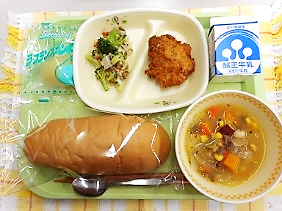 ※分量は、中学生１人分の量です。主食コッペパン主菜手作りスプレーマ(チキンチーズカツ)副菜アルゼンチンサラダ汁物ロクロ牛乳材料分量（g）下処理・切り方冷凍ブロッコリー３０洗いうすくちしょうゆ０．６たまねぎ１０半分にし、薄くスライスする赤パプリカ３1/8にし、薄くスライスするあて塩０．０５ぷちっとモチ玄米２．４食感が残るくらいにボイルする（約２０分）レンズ豆ドライパック２．４三温糖０．２４塩０．２４米酢１．８米油１．８黒こしょう０．０１